ПРОТОКОЛ № 643-АС/1 О РЕЗУЛЬТАТАХ ТОРГОВ В ФОРМЕ АУКЦИОНА С ПОНИЖЕНИЕМ И ПОВЫШЕНИЕМ ЦЕНЫДата подписания протокола: «18» июня 2020 г. Настоящий протокол подписан в подтверждение следующего:Организатор торгов: ОБЩЕСТВО С ОГРАНИЧЕННОЙ ОТВЕТСТВЕННОСТЬЮ "АССЕТ МЕНЕДЖМЕНТ" Продавец имущества: ПАО Сбербанк Форма торгов: аукцион с понижением и повышением ценыПорядок и критерии определения победителя торгов: Победителем торгов с открытой формой подачи предложений о цене признается участник торгов, предложивший максимальную цену за имущество, выставленное на торги. В случае, если на торги было допущено менее двух участников торги признаются несостоявшимися. В случае, если ни одним из участников торгов не было подано ценового предложения торги признаются несостоявшимися. По результатам проведения открытых торгов Организатор торгов после окончания открытых торгов составляет, утверждает и направляет оператору электронной площадки протокол о результатах проведения торгов. Протокол о результатах проведения торгов размещается оператором электронной площадки на электронной площадке после поступления протокола о результатах проведения торгов от Организатора торгов. После размещения на электронной площадке протокола о результатах проведения открытых торгов оператор электронной площадки обязан направить протокол всем участникам открытых торгов. Протокол об итогах торгов с момента его утверждения Организатором торгов приобретает юридическую силу и является документом, удостоверяющим право победителя на заключение договора по итогам торгов. Место подведения итогов торгов: Электронная торговая площадка АО «НИС»: http://trade.nistp.ru/ Извещение о проведении торгов опубликовано в «Экономика и Жизнь» от «22» мая 2020 г.Лот № 1:Предмет торгов: Права (требования) ПАО Сбербанк к ОАО «Племзавод Стародворский» в полном объеме.Права (требования) ПАО Сбербанк к ОАО «Племзавод Стародворский» в полном объеме, вытекающие из: • Договора об открытии невозобновляемой кредитной линии №6203 от 07.07.2010г., а также права (требования) по обеспечивающим его исполнение обязательствам. • Договора об открытии невозобновляемой кредитной линии №3760/1 от 29.06.2006г., а также права (требования) по обеспечивающим его исполнение обязательствам. Начальная цена лота: 64260244.15 рублей (НДС не облагается).В соответствии с протоколом о допуске к участию в торгах № 643-АС/1 от "18" июня 2020 участниками торгов являются следующие лица (далее – Участники торгов):В связи с тем, что на участие в торгах не было допущено ни одного участника, организатором торгов принято решение о признании торгов несостоявшимися.Организатор торговООО «Ассет Менеджмент» 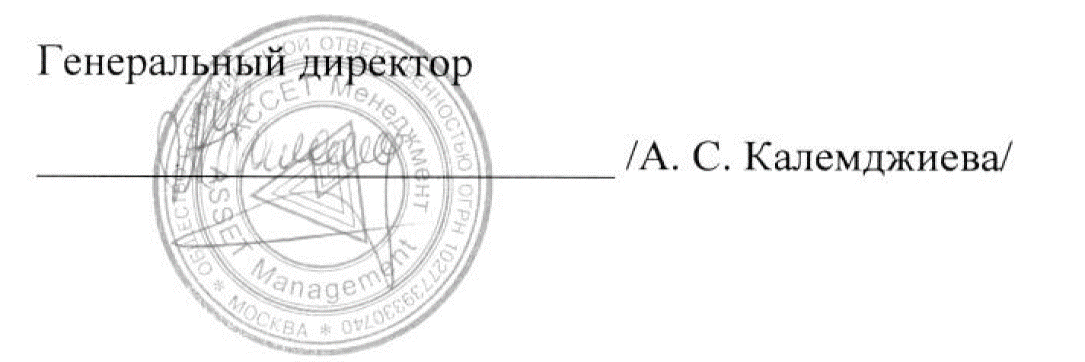 